Betriebsanweisung für Tätigkeiten mit Gefahrstoffengem. § 14 GefStoffV Betriebsanweisung für Tätigkeiten mit Gefahrstoffengem. § 14 GefStoffV 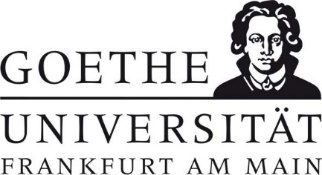 Geltungsbereich: Institut für 	Bereichsverantwortliche*r:                                                                                                                  Datum:Geltungsbereich: Institut für 	Bereichsverantwortliche*r:                                                                                                                  Datum:Geltungsbereich: Institut für 	Bereichsverantwortliche*r:                                                                                                                  Datum:Geltungsbereich: Institut für 	Bereichsverantwortliche*r:                                                                                                                  Datum:GefahrstoffbezeichnungGefahrstoffbezeichnungGefahrstoffbezeichnungGefahrstoffbezeichnungSalpetersäureSalpetersäureSalpetersäureSalpetersäureGefahr für Mensch und UmweltGefahr für Mensch und UmweltGefahr für Mensch und UmweltGefahr für Mensch und Umwelt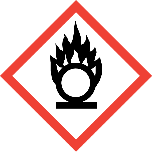 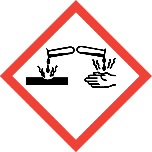 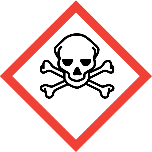 GEFAHR-  Kann Brand verstärken; Oxidationsmittel. (H272)-  Kann gegenüber Metallen korrosiv sein. (H290)-  Giftig bei Einatmen. (H331)-  Verursacht schwere Verätzungen der Haut und schwere Augenschäden. (H314)-  Wirkt ätzend auf die Atemwege. -  Einatmen der Dämpfe kann auch noch nach Stunden zu einem tödlichen Lungenödem führen. Längere Exposition gegen Säuredämpfe kann zur Erosion der Zähne führen.-  Bildet mit Schwefelsäure gefährliche Gase und Dämpfe (Stickoxide). Bildet mit Natriumhypochlorit gefährliche Gase und Dämpfe (Chlor und Stickoxide). -  Reagiert so heftig mit brennbaren Stoffen, wie z.B. Sägemehl, Putzlappen, Baumwolle, dass es zur Selbstentzündung dieser kommen kann und wirkt brandfördernd.-  Reagiert unter Bildung brennbarer Gase/Dämpfe z.B. mit Aminen, Ammoniak. -  Reagiert unter heftiger Wärmeentwicklung z.B. mit Laugen, starken Reduktionsmitteln, Alkoholen, Aldehyden, Ketonen, Essigsäureanhydrid, n-Pentan, Nitrobenzol und Nitromethan. Bei unkontrollierter Reaktion besteht Explosionsgefahr. -  Bildet mit Kupfer, Kupferlegierungen, Unedelmetallen und Metallpulvern gefährliche Gase und Dämpfe (Stickoxide und Wasserstoff). -  Zersetzt sich bei Erhitzen/Verbrennen in gefährliche Gase (z.B. Stickoxide).-  Wassergefährdungsklasse (WGK): 2 (deutlich wassergefährdend)-  Kann Brand verstärken; Oxidationsmittel. (H272)-  Kann gegenüber Metallen korrosiv sein. (H290)-  Giftig bei Einatmen. (H331)-  Verursacht schwere Verätzungen der Haut und schwere Augenschäden. (H314)-  Wirkt ätzend auf die Atemwege. -  Einatmen der Dämpfe kann auch noch nach Stunden zu einem tödlichen Lungenödem führen. Längere Exposition gegen Säuredämpfe kann zur Erosion der Zähne führen.-  Bildet mit Schwefelsäure gefährliche Gase und Dämpfe (Stickoxide). Bildet mit Natriumhypochlorit gefährliche Gase und Dämpfe (Chlor und Stickoxide). -  Reagiert so heftig mit brennbaren Stoffen, wie z.B. Sägemehl, Putzlappen, Baumwolle, dass es zur Selbstentzündung dieser kommen kann und wirkt brandfördernd.-  Reagiert unter Bildung brennbarer Gase/Dämpfe z.B. mit Aminen, Ammoniak. -  Reagiert unter heftiger Wärmeentwicklung z.B. mit Laugen, starken Reduktionsmitteln, Alkoholen, Aldehyden, Ketonen, Essigsäureanhydrid, n-Pentan, Nitrobenzol und Nitromethan. Bei unkontrollierter Reaktion besteht Explosionsgefahr. -  Bildet mit Kupfer, Kupferlegierungen, Unedelmetallen und Metallpulvern gefährliche Gase und Dämpfe (Stickoxide und Wasserstoff). -  Zersetzt sich bei Erhitzen/Verbrennen in gefährliche Gase (z.B. Stickoxide).-  Wassergefährdungsklasse (WGK): 2 (deutlich wassergefährdend)-  Kann Brand verstärken; Oxidationsmittel. (H272)-  Kann gegenüber Metallen korrosiv sein. (H290)-  Giftig bei Einatmen. (H331)-  Verursacht schwere Verätzungen der Haut und schwere Augenschäden. (H314)-  Wirkt ätzend auf die Atemwege. -  Einatmen der Dämpfe kann auch noch nach Stunden zu einem tödlichen Lungenödem führen. Längere Exposition gegen Säuredämpfe kann zur Erosion der Zähne führen.-  Bildet mit Schwefelsäure gefährliche Gase und Dämpfe (Stickoxide). Bildet mit Natriumhypochlorit gefährliche Gase und Dämpfe (Chlor und Stickoxide). -  Reagiert so heftig mit brennbaren Stoffen, wie z.B. Sägemehl, Putzlappen, Baumwolle, dass es zur Selbstentzündung dieser kommen kann und wirkt brandfördernd.-  Reagiert unter Bildung brennbarer Gase/Dämpfe z.B. mit Aminen, Ammoniak. -  Reagiert unter heftiger Wärmeentwicklung z.B. mit Laugen, starken Reduktionsmitteln, Alkoholen, Aldehyden, Ketonen, Essigsäureanhydrid, n-Pentan, Nitrobenzol und Nitromethan. Bei unkontrollierter Reaktion besteht Explosionsgefahr. -  Bildet mit Kupfer, Kupferlegierungen, Unedelmetallen und Metallpulvern gefährliche Gase und Dämpfe (Stickoxide und Wasserstoff). -  Zersetzt sich bei Erhitzen/Verbrennen in gefährliche Gase (z.B. Stickoxide).-  Wassergefährdungsklasse (WGK): 2 (deutlich wassergefährdend)Schutzmaßnahmen und VerhaltensregelnSchutzmaßnahmen und VerhaltensregelnSchutzmaßnahmen und VerhaltensregelnSchutzmaßnahmen und Verhaltensregeln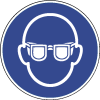 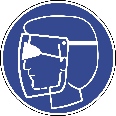 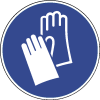 -  Von Kleidung und anderen brennbaren Materialien fernhalten. -  Dampf/Aerosol/Nebel nicht einatmen.-  Berührung mit Augen, Haut und Kleidung vermeiden! -  Nur im Abzug arbeiten und Frontschieber geschlossen halten. Bildung von Dämpfen oder Nebeln vermeiden Gefäße nicht offenstehen lassen.-  Reaktionsfähige Stoffe fernhalten bzw. nur kontrolliert zugeben.-  Beim Verdünnen immer zuerst das Wasser und dann die Säure zugeben! Temperatur kontrollieren! -  Säurebeständige Hilfsgeräte verwenden.-  Behälter dicht geschlossen an einem kühlen, gut gelüfteten Ort unter Lichtausschluss lagern. -  Augenschutz tragen: Korbbrille! Bei Spritzgefahr zusätzlich Gesichtsschutz. -  Handschutz tragen: Handschuhe aus: Polychloropren (CR; 0,5 mm), Butylkautschuk (Butyl; 0,5 mm), Fluorkautschuk (FKM; 0,7 mm).-  Von Kleidung und anderen brennbaren Materialien fernhalten. -  Dampf/Aerosol/Nebel nicht einatmen.-  Berührung mit Augen, Haut und Kleidung vermeiden! -  Nur im Abzug arbeiten und Frontschieber geschlossen halten. Bildung von Dämpfen oder Nebeln vermeiden Gefäße nicht offenstehen lassen.-  Reaktionsfähige Stoffe fernhalten bzw. nur kontrolliert zugeben.-  Beim Verdünnen immer zuerst das Wasser und dann die Säure zugeben! Temperatur kontrollieren! -  Säurebeständige Hilfsgeräte verwenden.-  Behälter dicht geschlossen an einem kühlen, gut gelüfteten Ort unter Lichtausschluss lagern. -  Augenschutz tragen: Korbbrille! Bei Spritzgefahr zusätzlich Gesichtsschutz. -  Handschutz tragen: Handschuhe aus: Polychloropren (CR; 0,5 mm), Butylkautschuk (Butyl; 0,5 mm), Fluorkautschuk (FKM; 0,7 mm).-  Von Kleidung und anderen brennbaren Materialien fernhalten. -  Dampf/Aerosol/Nebel nicht einatmen.-  Berührung mit Augen, Haut und Kleidung vermeiden! -  Nur im Abzug arbeiten und Frontschieber geschlossen halten. Bildung von Dämpfen oder Nebeln vermeiden Gefäße nicht offenstehen lassen.-  Reaktionsfähige Stoffe fernhalten bzw. nur kontrolliert zugeben.-  Beim Verdünnen immer zuerst das Wasser und dann die Säure zugeben! Temperatur kontrollieren! -  Säurebeständige Hilfsgeräte verwenden.-  Behälter dicht geschlossen an einem kühlen, gut gelüfteten Ort unter Lichtausschluss lagern. -  Augenschutz tragen: Korbbrille! Bei Spritzgefahr zusätzlich Gesichtsschutz. -  Handschutz tragen: Handschuhe aus: Polychloropren (CR; 0,5 mm), Butylkautschuk (Butyl; 0,5 mm), Fluorkautschuk (FKM; 0,7 mm).Verhalten im GefahrfallVerhalten im GefahrfallVerhalten im GefahrfallVerhalten im Gefahrfall-  Gefahrenbereich räumen und absperren, Vorgesetzte*n informieren.-  Ausgelaufenes/verschüttetes Produkt: immer Schutzbrille, Handschuhe sowie bei größeren Mengen Atemschutz tragen. Geeigneter Atemschutz: Kombinationsfilter NO-P3 (blau/weiß), Kombinationsfilter E-P (gelb/weiß), Kombinationsfilter B-P (grau/weiß). Mit saugfähigem, unbrennbarem Material (z.B. Kieselgur, Sand) aufnehmen und entsorgen-  Im Brandfall: Produkt ist nicht brennbar, Löschmaßnahmen auf Umgebung abstimmen. Vorsicht! Produkt ist brandfördernd und begünstigt die Entstehung und Verbreitung von Bränden. Bei Brand entstehen gefährliche Dämpfe (z.B. Stickoxide)! -  Das Eindringen in Boden, Gewässer und Kanalisation muss verhindert werden.-  Gefahrenbereich räumen und absperren, Vorgesetzte*n informieren.-  Ausgelaufenes/verschüttetes Produkt: immer Schutzbrille, Handschuhe sowie bei größeren Mengen Atemschutz tragen. Geeigneter Atemschutz: Kombinationsfilter NO-P3 (blau/weiß), Kombinationsfilter E-P (gelb/weiß), Kombinationsfilter B-P (grau/weiß). Mit saugfähigem, unbrennbarem Material (z.B. Kieselgur, Sand) aufnehmen und entsorgen-  Im Brandfall: Produkt ist nicht brennbar, Löschmaßnahmen auf Umgebung abstimmen. Vorsicht! Produkt ist brandfördernd und begünstigt die Entstehung und Verbreitung von Bränden. Bei Brand entstehen gefährliche Dämpfe (z.B. Stickoxide)! -  Das Eindringen in Boden, Gewässer und Kanalisation muss verhindert werden.-  Gefahrenbereich räumen und absperren, Vorgesetzte*n informieren.-  Ausgelaufenes/verschüttetes Produkt: immer Schutzbrille, Handschuhe sowie bei größeren Mengen Atemschutz tragen. Geeigneter Atemschutz: Kombinationsfilter NO-P3 (blau/weiß), Kombinationsfilter E-P (gelb/weiß), Kombinationsfilter B-P (grau/weiß). Mit saugfähigem, unbrennbarem Material (z.B. Kieselgur, Sand) aufnehmen und entsorgen-  Im Brandfall: Produkt ist nicht brennbar, Löschmaßnahmen auf Umgebung abstimmen. Vorsicht! Produkt ist brandfördernd und begünstigt die Entstehung und Verbreitung von Bränden. Bei Brand entstehen gefährliche Dämpfe (z.B. Stickoxide)! -  Das Eindringen in Boden, Gewässer und Kanalisation muss verhindert werden.-  Gefahrenbereich räumen und absperren, Vorgesetzte*n informieren.-  Ausgelaufenes/verschüttetes Produkt: immer Schutzbrille, Handschuhe sowie bei größeren Mengen Atemschutz tragen. Geeigneter Atemschutz: Kombinationsfilter NO-P3 (blau/weiß), Kombinationsfilter E-P (gelb/weiß), Kombinationsfilter B-P (grau/weiß). Mit saugfähigem, unbrennbarem Material (z.B. Kieselgur, Sand) aufnehmen und entsorgen-  Im Brandfall: Produkt ist nicht brennbar, Löschmaßnahmen auf Umgebung abstimmen. Vorsicht! Produkt ist brandfördernd und begünstigt die Entstehung und Verbreitung von Bränden. Bei Brand entstehen gefährliche Dämpfe (z.B. Stickoxide)! -  Das Eindringen in Boden, Gewässer und Kanalisation muss verhindert werden.Erste HilfeErste HilfeErste HilfeNOTRUF 112Selbstschutz beachten, Vorgesetzte*n informieren.Nach Augenkontakt: Sofort unter Schutz des unverletzten Auges ausgiebig (mind. 10 Minuten) bei geöffneten Lidern mit Wasser spülen. Steriler Schutzverband. Augenärztliche Behandlung.Nach Hautkontakt: Verunreinigte Kleidung sofort ausziehen. Haut mit viel Wasser spülen. Ärztliche Behandlung.Nach Einatmen: Verletzte*n aus dem Gefahrenbereich bringen. Frischluftzufuhr. Ärztliche Behandlung.Nach Verschlucken: Sofortiges kräftiges Ausspülen des Mundes. Wasser in kleinen Schlucken trinken lassen. Ärztliche Behandlung.Selbstschutz beachten, Vorgesetzte*n informieren.Nach Augenkontakt: Sofort unter Schutz des unverletzten Auges ausgiebig (mind. 10 Minuten) bei geöffneten Lidern mit Wasser spülen. Steriler Schutzverband. Augenärztliche Behandlung.Nach Hautkontakt: Verunreinigte Kleidung sofort ausziehen. Haut mit viel Wasser spülen. Ärztliche Behandlung.Nach Einatmen: Verletzte*n aus dem Gefahrenbereich bringen. Frischluftzufuhr. Ärztliche Behandlung.Nach Verschlucken: Sofortiges kräftiges Ausspülen des Mundes. Wasser in kleinen Schlucken trinken lassen. Ärztliche Behandlung.Selbstschutz beachten, Vorgesetzte*n informieren.Nach Augenkontakt: Sofort unter Schutz des unverletzten Auges ausgiebig (mind. 10 Minuten) bei geöffneten Lidern mit Wasser spülen. Steriler Schutzverband. Augenärztliche Behandlung.Nach Hautkontakt: Verunreinigte Kleidung sofort ausziehen. Haut mit viel Wasser spülen. Ärztliche Behandlung.Nach Einatmen: Verletzte*n aus dem Gefahrenbereich bringen. Frischluftzufuhr. Ärztliche Behandlung.Nach Verschlucken: Sofortiges kräftiges Ausspülen des Mundes. Wasser in kleinen Schlucken trinken lassen. Ärztliche Behandlung.Sachgerechte EntsorgungSachgerechte EntsorgungSachgerechte EntsorgungSachgerechte EntsorgungKleine Mengen vorsichtig in großen Wasserüberschuss einführen, mit Natronlauge neutralisieren, pH-Wert kontrollieren. Abfälle in geschlossenen Behältern sammeln und über das zentrale Zwischenlager (Tel.: 798-29392) entsorgen.Kleine Mengen vorsichtig in großen Wasserüberschuss einführen, mit Natronlauge neutralisieren, pH-Wert kontrollieren. Abfälle in geschlossenen Behältern sammeln und über das zentrale Zwischenlager (Tel.: 798-29392) entsorgen.Kleine Mengen vorsichtig in großen Wasserüberschuss einführen, mit Natronlauge neutralisieren, pH-Wert kontrollieren. Abfälle in geschlossenen Behältern sammeln und über das zentrale Zwischenlager (Tel.: 798-29392) entsorgen.Kleine Mengen vorsichtig in großen Wasserüberschuss einführen, mit Natronlauge neutralisieren, pH-Wert kontrollieren. Abfälle in geschlossenen Behältern sammeln und über das zentrale Zwischenlager (Tel.: 798-29392) entsorgen.